Информационная карта    участника муниципального этапа 
     Всероссийского профессионального конкурса«Воспитатель года России» в 2024 годув номинации «Лучший воспитатель»Селюкова(фамилия)Ирина Викторовна(имя, отчество)          Управление образования администрации               Грачевского муниципального округа  Ставропольского края     (наименование органа местного самоуправления,                                                                              осуществляющего управление в сфере образования)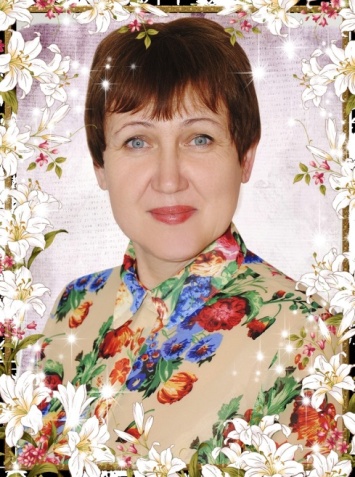 Информационная карта    участника муниципального этапа 
     Всероссийского профессионального конкурса«Воспитатель года России» в 2024 годув номинации «Лучший воспитатель»Селюкова(фамилия)Ирина Викторовна(имя, отчество)          Управление образования администрации               Грачевского муниципального округа  Ставропольского края     (наименование органа местного самоуправления,                                                                              осуществляющего управление в сфере образования)Общие сведенияОбщие сведенияСубъект Российской Федерации/муниципальный район (городской округ)Грачевский муниципальный округ Ставропольского краяНаселенный пункт п.Верхняя Кугульта Дата рождения (день, месяц, год) 27.04.1967Место рожденияСтавропольский край, Грачевский район, с.КугультаРаботаРаботаМесто работы (наименование образовательной организации, реализующий программы дошкольного образования в соответствии с уставом)муниципальное казенное дошкольное образовательное учреждение "Детский сад № 3"п.Верхняя Кугульта   Грачевского муниципального округа Ставропольского краяЗанимаемая должность (наименование в соответствии с записью в трудовой книжке)воспитательОбщий трудовой стаж (полных лет на момент заполнения анкеты) 37 летОбщий педагогический стаж (полных лет на момент заполнения анкеты) 35 летВ каких возрастных группах в настоящее время работаете Вторая группа раннего возраста, старшая группаДата усвоения квалификационной категории (если она имеется), какой именно Первая квалификационная категория 26.11.2020г.Аттестационная категория Первая квалификационная категорияПочетные звания и награды (наименование и даты получения в соответствии с записями в трудовой книжке)Не имеюПослужной список (места и сроки работы за последние 5 лет для конкурсантов номинации «Лучший воспитатель»)МКДОУ Детский сад 3 п.В.Кугульта    с 1987 г. и по настоящее времяОбразованиеОбразованиеНазвание, год окончания учреждения профессионального образования, факультет - Среднее профессиональное, 1994 год, Ставропольское педагогическое училищеСпециальность, квалификация по диплому воспитатель в дошкольных учрежденияхДополнительное профессиональное образование за последние три года(наименования дополнительных профессиональных программ, места и сроки их освоения)СКИРО ПК и ПРО     «Деятельность дошкольной образовательной организации по введению и реализации ФГОС дошкольного образования»; 72 часа   28.01.2022г. №7615Знание иностранных языков, укажите уровень владенияанглийский язык, читаю и перевожу со словаремНаличие ученой степени, группа научных специальностейне имеюОсновные публикации (в т.ч. брошюры, книги)не имеюКонкурсное испытание  заочного тура «Интернет-портфолио»Конкурсное испытание  заочного тура «Интернет-портфолио»Адрес персонального Интернет – ресурса detskii_sad3@mail.ruОбщественная деятельностьОбщественная деятельностьЧленство в Профсоюзе (наименование, дата вступления)Первичная профсоюзная организация муниципального казенного дошкольного образовательного учреждения" Детский сад № 3"  п.В.Кугульта   Грачевского муниципального округа Ставропольского края с  1987 годаУчастие в других общественных организациях (наименование, направление деятельности и дата вступления) -Участие в деятельности управляющего совета образовательной организации -Участие в работе методического объединения  - Муниципальный этап Всероссийского конкурса «Воспитатель  - года России - 2019»  -  Выступление в районном семинаре «Приобщение к русской народной культуре через праздники и традиции» - Мастер – класс на  районном семинаре «Организация метеоплощадки в ДОУ» , 2019г.Участие в разработке и реализации муниципальных, региональных, федеральных, международных программ и проектов (с указанием статуса участия)Рабочая программа воспитателя с учетом ФГОС (старшая группа ) 2021 г.;Участие в разработке основной образовательной программы МКДОУ Детский сад 3  п.Верхняя Кугульта Грачевского муниципального округа Ставропольского края; Мастер – класс: «Метеоплощадка в ДОУ»Проект сюжетно – ролевой игры: «Ветеринарная клиника»  «Доктор Айболит» Проект «Новый год шагает по планете»   Проект по благоустройству прогулочного участка  «Березовый наряд»СемьяСемьяСемейное положениеЗамужемДети (пол и возраст) женский (35 лет и 27 лет)ДосугДосугХобби -Канзаши, флористика.Спортивные увлечения Фитнес клуб «Лидер»Сценические талантыАртистизм, люблю играть отрицательные роли.           Я, Селюкова Ирина Викторовна – воспитатель высшей квалификационной категории, умело связываю воспитание и развитие способностей дошкольников с программными требованиями дошкольного образовательного учреждения, с учётом новых законов в образовании.   Я современный педагог – активный, отзывчивый, требовательный, целеустремленный, каждый день, познающий что-то новое и увлекающий за собой своих коллег. Я являюсь наставником молодых специалистов ДОУ.В группах оформлены выставки народно-прикладного искусства и детских поделок. Имеются в наличии предметы декоративно-прикладного искусства (дымковские глиняные игрушки, предметы хохломских, гжельских мастеров), необходимый художественный материал для рисования, лепки, аппликации и художественного конструирования, альбомы по ознакомлению с видами и жанрами искусства с методическими разработками по организации продуктивной деятельности с детьми. Творческий процесс сопровождают художественная литература, поэзия, музыкальные произведения и произведения русского народного творчества.            Я, Селюкова Ирина Викторовна – воспитатель высшей квалификационной категории, умело связываю воспитание и развитие способностей дошкольников с программными требованиями дошкольного образовательного учреждения, с учётом новых законов в образовании.           Я, Селюкова Ирина Викторовна – воспитатель высшей квалификационной категории, умело связываю воспитание и развитие способностей дошкольников с программными требованиями дошкольного образовательного учреждения, с учётом новых законов в образовании.   Я современный педагог – активный, отзывчивый, требовательный, целеустремленный, каждый день, познающий что-то новое и увлекающий за собой своих коллег. Я являюсь наставником молодых специалистов ДОУ.В группах оформлены выставки народно-прикладного искусства и детских поделок. Имеются в наличии предметы декоративно-прикладного искусства (дымковские глиняные игрушки, предметы хохломских, гжельских мастеров), необходимый художественный материал для рисования, лепки, аппликации и художественного конструирования, альбомы по ознакомлению с видами и жанрами искусства с методическими разработками по организации продуктивной деятельности с детьми. Творческий процесс сопровождают художественная литература, поэзия, музыкальные произведения и произведения русского народного творчества.            Я, Селюкова Ирина Викторовна – воспитатель высшей квалификационной категории, умело связываю воспитание и развитие способностей дошкольников с программными требованиями дошкольного образовательного учреждения, с учётом новых законов в образовании.Я современный педагог – активный, отзывчивый, требовательный, целеустремленный, каждый день, познающий что-то новое и увлекающий за собой своих коллег. Я являюсь наставником молодых специалистов ДОУ.В группах оформлены выставки народно-прикладного искусства и детских поделок. Имеются в наличии предметы декоративно-прикладного искусства (дымковские глиняные игрушки, предметы хохломских, гжельских мастеров), необходимый художественный материал для рисования, лепки, аппликации и художественного конструирования, альбомы по ознакомлению с видами и жанрами искусства с методическими разработками по организации продуктивной деятельности с детьми. Творческий процесс сопровождают художественная литература, поэзия, музыкальные произведения и произведения русского народного творчества.               Эффективно использую раздевалки, коридоры, групповые комнаты. В них размещаю выставки фотографий, рисунков детей, поделки из природного и бросового материала.                В группе мною собрана коллекция: «Русского  национального костюма» (юбки, сарафаны, ленты, кокошники, рубаха - косоворотка) в музыкальном уголке  (деревянные ложки, колокольчики, трещотки и др.)   Весь наглядный материал лежит в доступном для детей месте. Дети в любой момент могут подойти взять, посмотреть, потрогать, поиграть.   Знакомя детей с народными промыслами,  я использую виртуальные экскурсии -  они очень интересны детям.                 Мною была создана дизайнерская студия  «Прекрасное -  своими руками». В неё вошли:  кружок для педагогов «Современный дизайн» и детский кружок «Живые руки». Кружки работают уже больше трех лет и дети с большим интересом в них занимаются. Виды работ, которыми дети овладевают на кружковых занятиях, расширяют и дополняют знания, умения и навыки. Дети работают с различными материалами: лентами, тканью, картоном, фоамираном,  нитками, природным и бросовым материалом. Знания, полученные в продуктивной деятельности по художественно-эстетическому воспитанию, отражаются в игровой деятельности воспитанников. Они с удовольствием рисуют, музицируют, показывают мини-спектакли, танцуют, пересказывают сказки, занимаются собственным сочинительством.          Следующий интересный момент в моей работе это создание мною творческой группы из педагогов, которая работает над оформлением музыкального зала ко всем праздникам. Результаты этого труда могут увидеть не только дети и родители, но и гости наших праздников: «Новый год», «Осенний бал», «8 марта», «Выпускной бал» и др. праздники. А так – же фотозоны детских праздников.          Моя мастерская открыта круглый год. Осенью я с ребятами собираю природный материал. Уже летом заботимся о том, чем украшать группы осенью, копим бросовый  материал. Зимой провожу мастер – классы  для педагогов по флористике и оригинальному оформлению елок. Каждое время года дарит нам много красоты и творчества. Летом каждый день можно видеть,         Я -  счастлива, потому что я ВОСПИТАТЕЛЬ...,я направляю маленького человечка в необходимое русло, я отдаю ему частичку своей души и своего сердца, забочусь о нём – а это главная цель воспитателя, моя цель.Я современный педагог – активный, отзывчивый, требовательный, целеустремленный, каждый день, познающий что-то новое и увлекающий за собой своих коллег. Я являюсь наставником молодых специалистов ДОУ.В группах оформлены выставки народно-прикладного искусства и детских поделок. Имеются в наличии предметы декоративно-прикладного искусства (дымковские глиняные игрушки, предметы хохломских, гжельских мастеров), необходимый художественный материал для рисования, лепки, аппликации и художественного конструирования, альбомы по ознакомлению с видами и жанрами искусства с методическими разработками по организации продуктивной деятельности с детьми. Творческий процесс сопровождают художественная литература, поэзия, музыкальные произведения и произведения русского народного творчества.               Эффективно использую раздевалки, коридоры, групповые комнаты. В них размещаю выставки фотографий, рисунков детей, поделки из природного и бросового материала.                В группе мною собрана коллекция: «Русского  национального костюма» (юбки, сарафаны, ленты, кокошники, рубаха - косоворотка) в музыкальном уголке  (деревянные ложки, колокольчики, трещотки и др.)   Весь наглядный материал лежит в доступном для детей месте. Дети в любой момент могут подойти взять, посмотреть, потрогать, поиграть.   Знакомя детей с народными промыслами,  я использую виртуальные экскурсии -  они очень интересны детям.                 Мною была создана дизайнерская студия  «Прекрасное -  своими руками». В неё вошли:  кружок для педагогов «Современный дизайн» и детский кружок «Живые руки». Кружки работают уже больше трех лет и дети с большим интересом в них занимаются. Виды работ, которыми дети овладевают на кружковых занятиях, расширяют и дополняют знания, умения и навыки. Дети работают с различными материалами: лентами, тканью, картоном, фоамираном,  нитками, природным и бросовым материалом. Знания, полученные в продуктивной деятельности по художественно-эстетическому воспитанию, отражаются в игровой деятельности воспитанников. Они с удовольствием рисуют, музицируют, показывают мини-спектакли, танцуют, пересказывают сказки, занимаются собственным сочинительством.          Следующий интересный момент в моей работе это создание мною творческой группы из педагогов, которая работает над оформлением музыкального зала ко всем праздникам. Результаты этого труда могут увидеть не только дети и родители, но и гости наших праздников: «Новый год», «Осенний бал», «8 марта», «Выпускной бал» и др. праздники. А так – же фотозоны детских праздников.          Моя мастерская открыта круглый год. Осенью я с ребятами собираю природный материал. Уже летом заботимся о том, чем украшать группы осенью, копим бросовый  материал. Зимой провожу мастер – классы  для педагогов по флористике и оригинальному оформлению елок. Каждое время года дарит нам много красоты и творчества. Летом каждый день можно видеть,         Я -  счастлива, потому что я ВОСПИТАТЕЛЬ...,я направляю маленького человечка в необходимое русло, я отдаю ему частичку своей души и своего сердца, забочусь о нём – а это главная цель воспитателя, моя цель.КонтактыКонтактыРабочий адрес с индексом 356 265, Ставропольский край, Грачевский район, п.Верхняя Кугульта, улица Садовая, 1Домашний адрес с индексом356 265, Ставропольский край, Грачевский район, п.Верхняя Кугульта, улица Степная,5кв1Рабочий телефон с междугородним кодом (886540)3-57-90Домашний телефон с междугородним кодом-Мобильный телефон с междугородним кодом 89197563199Факс с междугородним кодом-Рабочая электронная почта  detskii_sad@mail.ruЛичная электронная почта   irina27s0467@gmail.comАдрес личного сайта в Интернете-Адрес сайта образовательной организации, реализующей программы дошкольного образования в Интернетеhttp://detskiisad3.ru/Адреса в Интернете (сайт, блог, страница в социальных сетях и тд.), где можно познакомиться с участником  и публикуемыми им материаламиhttp://detskiisad3.ru/Документы.Документы.Паспорт (серия, номер, кем и когда выдан)ИННСвидетельство пенсионного государственного страхованияЛичные банковские реквизитыЛичные банковские реквизитыНаименование банкаКорреспондентский счет банкаБИК банкаИНН банкаРасчетный счет банкаЛицевой счет получателяПравильность сведений, представленных в информационной карте, подтверждаю:Правильность сведений, представленных в информационной карте, подтверждаю:_____________________                                 (подпись)     «____» __________ 20____ г.    Селюкова Ирина Викторовна(фамилия, имя, отчество участника)